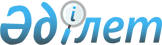 О сферах экономики, обладающих интеграционным потенциалом в Евразийском экономическом союзе, и мерах, направленных на его использованиеРаспоряжение Евразийского межправительственного совета от 7 марта 2017 года № 2

      Приняв к сведению доклад о сферах экономики, обладающих интеграционным потенциалом в Евразийском экономическом союзе (далее - Союз), и мерах, направленных на его использование (далее - доклад): 



      1. Рекомендовать Евразийской экономической комиссии и государствам - членам Союза в рамках взаимодействия учитывать положения доклада. 



      2. Евразийской экономической комиссии продолжить работу по анализу сфер экономики, обладающих интеграционным потенциалом в Союзе, и мониторингу реализуемых государствами - членами Союза мер, направленных на использование указанного потенциала. 



      3. Настоящее распоряжение вступает в силу с даты его опубликования на официальном сайте Союза.       Члены Евразийского межправительственного совета: 
					© 2012. РГП на ПХВ «Институт законодательства и правовой информации Республики Казахстан» Министерства юстиции Республики Казахстан
				От Республики

Армения
От Республики

Беларусь
От Республики

Казахстан
От Кыргызской

Республики
От Российской

Федерации
